ΘΕΜΑ: «Επιμορφωτικές συναντήσεις και υποστήριξη των εκπαιδευτικών των 800 Ολοήμερων Δημοτικών Σχολείων με ΕΑΕΠ στην αξιοποίηση του ψηφιακού εξοπλισμού κατά την εκπαιδευτική διαδικασία»Η εισαγωγή των ΤΠΕ στην εκπαίδευση και η ορθή παιδαγωγική αξιοποίησή τους αποτελεί αναγκαιότητα καθώς επιφέρει ουσιαστικές καινοτομίες τόσο στα μέσα διδασκαλίας όσο και στην διδακτική διαδικασία. Η χρήση των ΤΠΕ βοηθά στην ανάπτυξη κριτικής σκέψης των μαθητών, στην αλλαγή της διδακτικής πρακτικής, της διαδικασίας μάθησης και της επικοινωνίας και εξασφαλίζει την παροχή ίσων ευκαιριών σε όλους τους μαθητές Πανελλαδικά.Η στρατηγική του Υπουργείου Παιδείας & Θρησκευμάτων για το «Ψηφιακό Σχολείο» έχει ως στόχο να εξασφαλίσει ένα καλύτερο εκπαιδευτικό αποτέλεσμα μέσω της σταδιακής ενσωμάτωσης των Νέων Τεχνολογιών στην εκπαιδευτική διαδικασία. Ταυτόχρονα, έρχεται να συμπληρώσει, να ολοκληρώσει, να συνεχίσει αλλά και να επεκτείνει την εισαγωγή των ΤΠΕ σε εκπαιδευτικά περιβάλλοντα ενώ παράλληλα λειτουργεί σε άμεση συνέργεια με τις υπόλοιπες δράσεις του Ψηφιακού Σχολείου.Στο πλαίσιο υλοποίησης της συγχρηματοδοτούμενης Πράξης με τίτλο «Ψηφιακές Υπηρεσίες ΥΠΑΙΘ», σας ενημερώνουμε ότι για το σχολικό έτος 2014-2015 η εκπαιδευτική κοινότητα καλείται να αξιοποιήσει  τον ψηφιακό εξοπλισμό (κινητά εργαστήρια ή συναφές υλικό) που έχουν διατεθεί στα 800 Δημοτικά Σχολεία του Ενιαίου Αναμορφωμένου  Εκπαιδευτικού   Προγράμματος (Ε.Α.Ε.Π.), όπως αυτά έχουν οριστεί από το ΦΕΚ 804, τ.Β’ 9-07-2010, μέσω των προγραμμάτων ΕΣΠΑ.Αποσκοπώντας στη βελτίωση της ποιότητας της εκπαίδευσης με τη στήριξη δράσεων δημιουργίας και εποικοδομητικής αξιοποίησης στην εκπαιδευτική διαδικασία σε όλες τις βαθμίδες της εκπαίδευσης, θα κληθούν οι εκπαιδευτικοί που θα διδάξουν στην Στ’ Τάξη το σχολικό έτος 2014-2015, να χρησιμοποιήσουν συστηματικά το κινητό εργαστήριο για τη διδασκαλία του γνωστικού αντικειμένου των Μαθηματικών.Μετά τις σχετικές εισηγήσεις του Ι.Ε.Π., των οποίων το περιεχόμενο θα σας γίνει γνωστό, θα υπάρξουν ενδεικτικές προτάσεις διδασκαλίας συγκεκριμένων μαθημάτων των Θεματικών Ενοτήτων του γνωστικού αντικειμένου των Μαθηματικών, όπως αυτά θα οριστούν το προσεχές διάστημα.Ειδικότερα, οι ανωτέρω εκπαιδευτικοί θα κληθούν να αξιοποιήσουν το ψηφιακό υλικό, όπως αυτό παρουσιάζεται στην με αριθμ. 131377/Γ2/19-08-2014 Υπουργική Απόφαση με θέμα: «Ψηφιακό εκπαιδευτικό περιεχόμενο και σχετικές υπηρεσίες για την Πρωτοβάθμια και Δευτεροβάθμια Εκπαίδευση».Για το λόγο αυτό καλούνται οι Προϊστάμενοι Παιδαγωγικής και Επιστημονικής Καθοδήγησης όλων των Περιφερειακών Διευθύνσεων να δώσουν οδηγίες και κατευθύνσεις προς τους Σχολικούς Συμβούλους για την ένταξη στις επιμορφωτικές ημερίδες (1-10 Σεπτεμβρίου) θεμάτων εφαρμογής των Τ.Π.Ε. στην διδασκαλία για τα τμήματα της ΣΤ’ τάξης. Ενδεικτικές ενέργειεςΣυναντήσεις των ΠΕΠΚ με τους Σχολικούς Συμβούλους και παροχή οδηγιών για την αξιοποίηση των κινητών εργαστηρίων που έχουν διατεθεί στα 800 ΕΑΕΠ, όσων αφορά τη χρήση τους στη διδασκαλία των Μαθηματικών και σε συγκεκριμένα μαθήματα των Θεματικών Ενοτήτων του Βιβλίου. Αξιοποίηση των Σχολικών Συμβούλων που έχουν πιστοποιηθεί ως επιμορφωτές στα πλαίσια της Πράξης «Επιμόρφωση των Εκπαιδευτικών για την Αξιοποίηση και Εφαρμογή των ΤΠΕ στη Διδακτική Πράξη» (ΕΠΙΜΟΡΦΩΣΗ Β’ ΕΠΙΠΕΔΟΥ ΤΠΕ) του Ε.Π. «Εκπαίδευση και δια βίου μάθηση», ΕΣΠΑ (2007-2013) ή διαθέτουν αυξημένα προσόντα στη χρήση των διαδραστικών συστημάτων κατά την εκπαιδευτική διαδικασία, για την επιμόρφωση/ενημέρωση των Διευθυντών και των εκπαιδευτικών της ΣΤ’ τάξης των 800 Σχολικών Μονάδων με ΕΑΕΠ.Οι Σχολικοί Σύμβουλοι να εισηγηθούν ώστε να δοθεί προτεραιότητα επιλογής και τοποθέτησης των εκπαιδευτικών στην ΣΤ’ τάξη που:το επιθυμούν και συγχρόνως έχουν επιμορφωθεί στα πλαίσια της Πράξης «Επιμόρφωση των Εκπαιδευτικών για την Αξιοποίηση και Εφαρμογή των ΤΠΕ στη Διδακτική Πράξη» (ΕΠΙΜΟΡΦΩΣΗ Β’ ΕΠΙΠΕΔΟΥ ΤΠΕ) του Ε.Π. «Εκπαίδευση και δια βίου μάθηση», ΕΣΠΑ (2007 - 2013), η οποία υλοποιείται με τη συγχρηματοδότηση της Ευρωπαϊκής Ένωσης (Ευρωπαϊκό Κοινωνικό Ταμείο)το επιθυμούν και συγχρόνως διαθέτουν αυξημένα προσόντα στη χρήση των διαδραστικών συστημάτων στην εκπαιδευτική διαδικασίασε όσες σχολικές μονάδες δεν έχει γίνει η κατανομή των τάξεων ή επιθυμούν να γίνει ανακατανομή με βάση τα ανωτέρω και έπειτα από τη σύμφωνη γνώμη του συλλόγου διδασκόντων. Είναι αναγκαία μια ευρύτερη διαδικασία στοχευόμενης επιμόρφωσης και διαρκούς υποστήριξης που θα αγγίζει κυρίως ζητήματα που έχουν να κάνουν µε την συνολική εκπαιδευτική πρακτική των διδασκόντων, προκειμένου να επιτευχθούν μικρά βήματα αλλαγής των πρακτικών γνώσεων των εκπαιδευτικών.Οι Διευθυντές των Σχολικών Μονάδων καλούνται να συνεργαστούν με το υπόλοιπο εκπαιδευτικό προσωπικό και να παράσχουν την απαραίτητη υποστήριξη στους εκπαιδευτικούς της ΣΤ’ τάξης για την επιτυχή υλοποίηση της δράσης.Οι Σχολικοί Σύμβουλοι λαμβάνοντας υπόψη τα ανωτέρω θα προάγουν την εφαρμογή της χρήσης των νέων τεχνολογιών στην εκπαιδευτική διαδικασία μέσα στα πλαίσια των παιδαγωγικών αρχών. Η πραγματοποίηση των συναντήσεων των Σχολικών Συμβούλων με τους εκπαιδευτικούς της ΣΤ’ Τάξης θα διεξαχθεί την περίοδο μεταξύ 1-10 Σεπτεμβρίου όπως επίσης και κατά τη διάρκεια του σχ. έτους 2014-2015. Αναφορικά με τα επιμορφωτικά σεμινάρια τα οποία θα οργανωθούν, στόχοι μπορεί να είναι οι παρακάτω:Να έρθουν σε επαφή με σύγχρονες αντιλήψεις για τη μάθηση και τη διδασκαλία και η εφαρμογή τους με εργαλεία υπολογιστικής και δικτυακής τεχνολογίαςΝα γνωρίζουν τις γενικές κατευθύνσεις της αξιοποίησης των ΤΠΕ σύμφωνα με σύγχρονες θεωρίες μάθησης και σύγχρονες παιδαγωγικές αντιλήψεις.Να γνωρίζουν χαρακτηριστικά των ρόλων του εκπαιδευτικού και του μαθητή έτσι όπως αυτοί διαμορφώνονται μέσα από τις σύγχρονες αντιλήψεις για τη μάθηση και τη διδασκαλία.	Να γνωρίζουν τις θεωρητικές αρχές αξιοποίησης του διαδικτύου στη διδασκαλία και τη μάθηση και διδακτικές προσεγγίσεις με τη χρήση του διαδικτύου.Να μπορούν να επιλέγουν το κατάλληλο πολυμεσικό υλικό για μια συγκεκριμένη εκπαιδευτική χρήση.Να γνωρίζουν τις βασικές κατηγορίες λογισμικού από πλευράς χαρακτηριστικών και από πλευράς δραστηριοτήτων με τη χρήση τους και να είναι σε θέση να αποφανθούν για το πλαίσιο ένταξης ενός εκπαιδευτικού λογισμικού μετά από σχετική αξιολόγησή του.Να είναι ενημερωμένοι για χαρακτηριστικά εκπαιδευτικά λογισμικά, εγκεκριμένα από το Υπουργείο Παιδείας.Κατά τη διάρκεια των επιμορφώσεων είναι σημαντικό να τονιστεί η επίδραση που ασκεί το συνολικό πλαίσιο του σχολείου στην προώθηση της συγκεκριμένης καινοτομίας στο σχολικό χώρο.Συναφές υλικό για την προετοιμασία των Σχολικών Συμβούλων αναφορικά με την επιμόρφωση των εκπαιδευτικών για την αξιοποίηση και την εφαρμογή των Τ.Π.Ε. στη διδακτική πράξη, μπορεί να αναζητηθεί στον ιστοχώρο http://b-epipedo2.cti.gr/ .Ο υποστηρικτικός ρόλος των Σχολικών Συμβούλων κατά τη διάρκεια της εφαρμογής των νέων διδακτικών προσεγγίσεων από τους εκπαιδευτικούς καθ’ όλη τη διάρκεια του σχολικού έτους 2014-2015, κρίνεται αναγκαίος διότι προϋποθέτει την επιτυχία της εισαγωγής της χρήσης των νέων τεχνολογιών στην εκπαιδευτική διαδικασία.	Ο ΠΡΟΪΣΤΑΜΕΝΟΣ ΤΗΣ ΔΙΕΥΘΥΝΣΗΣ	         ΚΩΣΤΑΣ ΠΑΠΑΧΡΗΣΤΟΣΕσωτερική Διανομή: -Γραφείο κ. Υπουργού-Γραφείο κ. Υφυπουργού-Γραφείο κ. Γενικού Γραμματέα- Ε.Υ.Ε. Εκπαιδευτικών Δράσεων- Διεύθυνση Σπουδών Π.Ε.- Διεύθυνση Σπουδών Δ.Ε.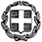 ΕΛΛΗΝΙΚΗ ΔΗΜΟΚΡΑΤΙΑΥΠΟΥΡΓΕΙΟ ΠΑΙΔΕΙΑΣ ΚΑΙ ΘΡΗΣΚΕΥΜΑΤΩΝ -----ΕΝΙΑΙΟΣ ΔΙΟΙΚΗΤΙΚΟΣ ΤΟΜΕΑΣ Π/ΘΜΙΑΣ ΚΑΙ Δ/ΘΜΙΑΣ ΕΚΠΑΙΔΕΥΣΗΣΔΙΕΥΘΥΝΣΗ ΣΠΟΥΔΩΝ Π.Ε.-----Μαρούσι, 28/08/2014Αρ. Πρωτ.: 135504/Γ1Ταχ. Δ/νση	: Ανδρέα Παπανδρέου 37Τ.Κ. – Πόλη	: 15180 – ΜαρούσιΙστοσελίδα	: http://www.minedu.gov.gr Email		: spudonpe@minedu.gov.gr  Πληροφορίες	: Κ. Παπαχρήστος		: Κ. ΠαπαγεωργίουΤηλέφωνο	: 210 344 2425FAX		: 210 344 3354ΠΡΟΣ :   1. Περιφερειακές Δ/νσεις Εκπ/σηs  της χώρας (έδρες τους)2. Προϊσταμένους Παιδαγωγικής & Επιστημονικής Καθοδήγησης Π.Ε.(μέσω Περιφ. Δ/νσεων Εκπ/σης)ΚΟΙΝ.: Ινστιτούτο Εκπαιδευτικής Πολιτικής Αν. Τσόχα 36Τ.Κ. 115 21 Αθήναinfo@iep.edu.gr